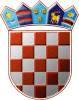 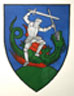         REPUBLIKA HRVATSKA                                                    MEĐIMURSKA ŽUPANIJAOPĆINA SVETI JURAJ NA BREGU                           OPĆINSKO VIJEĆEKLASA: 910-03/20-01/01URBROJ: 2109/16-03-22-25Pleškovec, 19. prosinca 2022.Temeljem članka 35. Zakona o lokalnoj i područnoj (regionalnoj) samoupravi („Narodne novine“,  broj 33/01., 60/01., 129/05., 109/07., 125/08., 36/09., 150/11., 144/12., 19/13., 137/15., 123/17., 98/19. i 144/20.), i članka 29. Statuta Općine Sveti Juraj na Bregu („Službeni glasnik Međimurske županije“, broj 08/21.) Općinsko vijeće Općine Sveti Juraj na Bregu na svojoj 10. sjednici održanoj 19. prosinca 2022. godine, donosiODLUKUo prihvaćanju Akcijskog plana energetski 
i klimatski održivog razvitka Općine Sveti Juraj na Bregu (SECAP) 
Članak 1.Na temelju Sporazuma gradonačelnika za klimu i energiju kojeg je općinski načelnik potpisao 21. prosinca 2020. godine u skladu s odlukom Općinskog vijeća KLASA:910-03/20-01/01; URBROJ:2109/16-03-22-25 od 19. prosinca 2022. godine, izrađen je Akcijski plan energetski i klimatski održivog razvitka (SECAP). Članak 2.Prihvaća se Akcijski plan energetski i klimatski održivog razvitka Općine Sveti Juraj na Bregu (SECAP), izrađen u suradnji s Međimurska energetska agencija d.o.o..Članak 3.Sastavni dio ove Odluke čini Akcijski plan energetski i klimatski održivog razvitka Općine Sveti Juraj na Bregu (SECAP).Članak 4.Ova Odluka stupa na snagu osmog dana od dana objave u „Službenom glasniku Međimurske županije.                                                                                                     PREDSJEDNIK                                                                                                     Općinskog vijeća                                                                                                     Anđelko Kovačić       